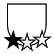 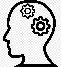 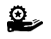 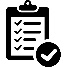 IME ZNAČKE ___________________________________________________________________________Učna enota, pri kateri se značka podeli: _____________________________________________________